Российская ФедерацияНовгородская область  Чудовский  районАДМИНИСТРАЦИЯГРУЗИНСКОГО  СЕЛЬСКОГО ПОСЕЛЕНИЯПОСТАНОВЛЕНИЕот 29.12.2015  №  330п. КраснофарфорныйОб утверждении требований  к порядку  разработки и   приня-тия  правовых актов  о  норми-ровании в  сфере  закупок  для обеспечения    муниципальных нужд   Грузинского   сельского поселения, содержанию указан-ных  актов  и  обеспечению  их исполненияВ соответствии с Федеральным законом от 5 апреля 2013 года № 44-ФЗ «О контрактной системе в сфере закупок товаров, работ, услуг для обеспечения государственных и муниципальных нужд», Постановлением Правительства Российской Федерации от 18 мая 2015 года № 476 «Об утверждении общих требований к порядку разработки и принятия правовых актов о нормировании в сфере закупок, содержанию указанных актов и обеспечению их исполненияПОСТАНОВЛЯЮ:Утвердить прилагаемые требования к порядку разработки и принятия правовых актов о нормировании в сфере закупок для обеспечения муниципальных нужд Грузинского сельского поселения, содержанию указанных актов и обеспечению их исполнения.Опубликовать постановление в бюллетене «Официальный вестник Грузинского сельского поселения» и разместить на официальном сайте Администрации Грузинского сельского поселения. Настоящее постановление  вступает в силу с 1 января 2016 года.Глава поселения  И.А. МаксимовУтвержденыпостановлением АдминистрацииГрузинского сельского поселенияот  29.12.2015  № 330Требованияк порядку разработки и принятия правовых актов о нормировании в сфере закупок для обеспечения муниципальных нужд  Грузинского сельского поселения, содержанию указанных актов и обеспечению их исполнения1. Настоящий документ определяет требования к порядку разработки и принятия, содержанию, обеспечению исполнения следующих правовых актов Администрации  Грузинского сельского поселения, утверждающих:а) правила определения требований к закупаемым Администрацией Грузинского сельского поселения отдельным видам товаров, работ, услуг (в том числе предельные цены товаров, работ, услуг);б) правила определения нормативных затрат на обеспечение функций муниципальных органов Грузинского сельского поселения; в) нормативные затраты на обеспечение функций муниципальных органов;г) требования к закупаемым Администрацией Грузинского сельского поселения, отдельным видам товаров, работ, услуг (в том числе предельные цены товаров, работ, услуг).2. Правовые акты, указанные в пункте 1 настоящего документа, разрабатываются специалистом  Администрации Грузинского сельского поселения, в форме проектов постановлений Администрации Грузинского сельского поселения.3. Согласование и утверждение правовых актов, указанных в пункте 1 настоящего документа, осуществляется в соответствии с Порядком разработки проектов нормативных правовых актов, процедуры их согласования с органами прокуратуры, предоставления в прокуратуру проектов и принятых нормативных правовых актов, утвержденным постановлением Администрации Грузинского сельского поселения от 27.11.2015 № 291.4. Содержание правовых актов, указанных в пункте 1 настоящего документа, должно соответствовать требованиям, установленным общими требованиями к порядку разработки и принятия правовых актов о нормировании в сфере закупок, содержанию указанных актов и обеспечению их исполнения, утвержденных Постановлением Правительства Российской Федерации от 18 мая 2015 года № 476 «Об утверждении общих требований к порядку разработки и принятия правовых актов о нормировании в сфере закупок, содержанию указанных актов и обеспечению их исполнения».5. Проекты правовых актов, указанных в пункте 1 настоящего документа, подлежат обязательному обсуждению в целях осуществления общественного контроля, для чего размещаются исполнителями указанных проектов на официальном сайте Администрации Грузинского сельского поселения  по адресу: http://adm-gruzino.ru/в разделе  «Официальные документы».6. Срок проведения обсуждения в целях общественного контроля составляет  семь  календарных дней со дня размещения проектов правовых актов, указанных в пункте 1 настоящего документа, на официальном сайте Администрации  Грузинского сельского поселения.7. Администрация Грузинского сельского поселения рассматривает предложения общественных объединений, юридических и физических лиц, поступившие в электронной или письменной форме в течение    15 дней.8. Администрация Грузинского сельского поселения не позднее 3 рабочих дней со дня рассмотрения предложений общественных объединений, юридических и физических лиц размещает эти предложения и ответы на них на официальном сайте администрации http://adm-gruzino.ru/в разделе  «Официальные документы».9. По результатам обсуждения в целях общественного контроля Администрация Грузинского сельского поселения при необходимости принимает решение о внесении изменений в проекты правовых актов, указанных в пункте 1 настоящего документа, с учетом предложений общественных объединений, юридических и физических лиц.10. Проекты правовых актов, указанных в подпунктах «а» и «г» пункта 1 настоящего документа, подлежат обязательному предварительному обсуждению на заседаниях общественного Совета при Администрации  Грузинского сельского поселения (далее – общественный Совет).Рассмотрение проектов правовых актов на заседаниях общественного Совета осуществляется в порядке, определенном муниципальными правовыми актами о создании общественного Совета.11. По результатам рассмотрения проектов правовых актов, указанных в подпунктах «а» и «г» пункта 1 настоящего документа, общественный Совет принимает одно из следующих решений:а) о необходимости доработки проекта правового акта;б) о возможности принятия правового акта.12. Решение, принятое общественным Советом, оформляется протоколом, подписываемым всеми присутствующими на заседании его членами, который не позднее 5 рабочих дней со дня принятия соответствующего решения размещается Администрацией на официальном сайте Администрации  Грузинского сельского поселения по адресу: http://adm-gruzino.ru/в разделе «Общественный Совет».13. В случае принятия решения, указанного в подпункте «а» пункта 11 настоящего документа, Администрация Грузинского сельского поселения утверждает правовые акты, указанные в подпунктах «а» и «г» пункта 1 настоящего документа, после их доработки в соответствии с решениями, принятыми общественным Советом.14. Правовые акты, указанные в пункте 1 настоящего документа, подлежат утверждению до 1 июня текущего финансового года.15. Администрация Грузинского сельского поселения в течение 7 рабочих дней со дня утверждения правовых актов, указанных в пункте 1 настоящего документа, размещает эти правовые акты в установленном порядке в единой информационной системе в сфере закупок, а до ввода ее в эксплуатацию – на официальном сайте Российской Федерации в информационно-телекоммуникационной сети «Интернет» для размещения информации о размещении заказов на поставки товаров, выполнение работ, оказание услуг (www.zakupki.gov.ru).16. В случае если по решению Администрации  Грузинского сельского поселения правовые акты, указанные в пункте 1 настоящего документа, требуют изменений, то такие изменения осуществляются в порядке, установленном для их принятия.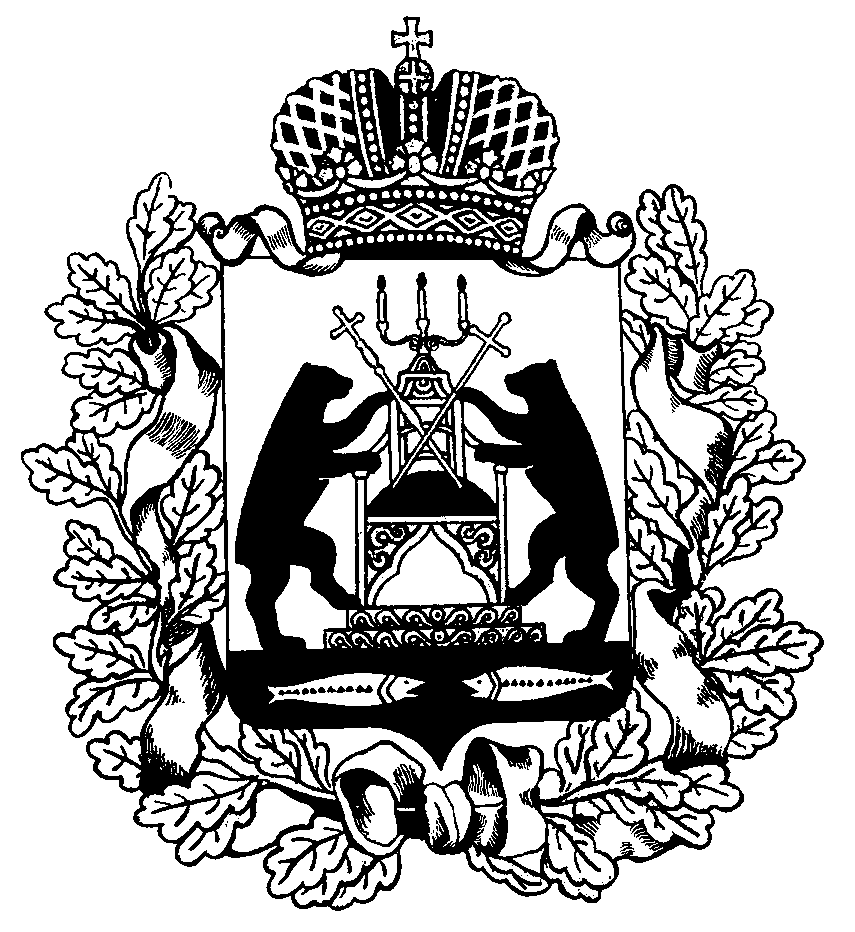 